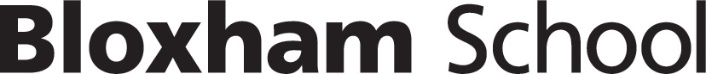 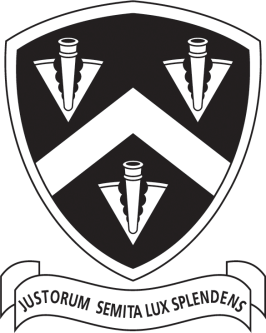 16a Risk Management PolicyReview of Policy:31.03.2016 – NU (including Health & Safety Policy)19.10.2016 – CEJL 10.10.2017 – CEJL17.12.20.19 – CEJL08.12.2021 – CEJL 09.06.2022 – CEJL 24.11.2022 – CEJL06.02.2023 - MGPPlease read in conjunction with:A9 Health & Safety PolicyA10 Risk Assessment PolicyA11 Fire Risk Prevention PolicyIntroductionAt Bloxham School we recognise the risks in running an educational establishment, charity and business. The whole responsible school community – governors and staff – are encouraged to embrace the school’s integrated risk management culture. Whilst we do not attempt to eliminate all risks, the intention is to identify and manage all significant risks that may impact on the strategic or day-to-day operation of the school.ResponsibilityOverall responsibility for risk management lies with the Council of Governors (Council) who will consider risk at least annually as part of its compliance review process. A Governor is nominated with responsibility for overseeing the management of risk in the school. The Risk Management Team (RMT) is made up of the Senior Leadership Team with support from the Bursary Management Group (BMG), The Health & Safety Manager & the Risk Management Advisor (RMA), Mr Martyn Kelham from Martyn Kelham Risk Management Ltd.Day to day responsibility for risk and operational safety rests with the Health & Safety Manager and the Risk Management Focal Point (RMFP). This person is required under our interpretation of the Management of Health and Safety at work Regulations 1998.Additionally, there is a Health & Safety Committee, which meets termly. It is chaired by a Governor and its membership covers the main areas of risk in school activities.GovernanceThe Governors recognise their responsibilities in their corporate capacity as company directors of Bloxham School Ltd and its subsidiary companies and as trustees of Bloxham School as a charity.The responsibilities of Council includes:Determining the aims of the school;In conjunction with the Head, putting in place policies, plans and procedures to ensure that these aims are met;Ensuring that the School’s finances are properly controlled;Ensuring compliance with the School’s governing document, the Articles of Association, and relevant legislation.Council has produced its own Handbook for School Governors to assist it in executing its responsibilities.Structure of Risk Management ManualThe Risk Management Manual is the compendium of all policies and procedures relevant to normal school activities unless these are covered in one of the other files mentioned below. It is available online through SharePoint these are the: Risk Assessment file, which provides a ready reference to most risk assessments.Health and Safety file, which contains certificates of routine inspections and safety information.Fire safety file which holds fire safety risk assessments and other supporting information (records of fire checks are kept online).Other relevant handbooks can be found on the Policies folder on the staff intranet and include:Staff employment manual containing employment related policiesCritical incident planRisk assessment policySchool trips policyRisk Management ScheduleMajor risks to which Bloxham School is exposed have been identified by the Council, have been reviewed and systems are established to mitigate those risks. Risks are considered in relation to the following overarching objectives:Provision of a sound academic boarding education;Ensuring commercial viability of the School so that this provision can be maintained.The Risk Register is at Appendix A. The purpose of this schedule is to identify the major risks to which the School is exposed and to ensure that all reasonably practicable steps are taken to mitigate these risks to an acceptable level in the day to day operations of the School.  This will be reflected in the annual Directors' Report.The schedule summarises the areas where Council considers there is a possibility of material risk. The criteria for selection is that the event should count as a major risk with a significant impact on one or both of the objectives set out above.  The likelihood of an occurrence is graded 1 to 5 from very unlikely (score of 1) to very likely (score of 5)The impact, of an occurrence is graded 1 to 5 from very insignificant (score of 1) to very significant (score of 5)The two gradings are multiplied together to get a classification of risk which ranges from negligible to intolerable. For example, fraud may involve a small sum of money or many thousands of pounds; the expulsion of a pupil may attract no media attention or a great deal of it. The grading attributed in the schedule has been assessed at the highest end of the scale for that risk and insignificant risks have not been considered.The relevant committee or sub-committee of Council reviews its sections of the schedule at least annually and consider what actions may be made to further reduce risks and what elements should be added or removed from the schedule. They should report on their findings to Council.  Ultimate responsibility for the schedule rests collectively with Governors. Financial Risk ManagementWith a consolidated income of over £12million a year, the School recognises the importance of managing financial risk. The consideration of financial risk forms a significant part of the Risk Register.Executive responsibility for financial matters sits with the Leadership Team, and in particular the Bursar, along with the Finance Controller, and the Headmaster. The F&GP Committee meets at least termly. It considers the termly management accounts, including cash flow forecast and balance sheet, and the budget forecast for Bloxham School Ltd and its subsidiary businesses.The school accounts are audited annually by auditors appointed by the Woodard Corporation. These are approved at a meeting of Council before being submitted to the Woodard Corporation.Cash Reserves. The school has a Revolving Credit Facility (RCF) to provide cashflow security during the development plan which sits within the termly income and expenditure cycle. Authorisation Procedure. The School has in place an authorisation procedure related to: payments, pupil matters, and personnel matters. This is at Appendix B. It is reviewed annually by the F&GP Committee along with the Risk RegisterInsurance. The School is insured by Ecclesiastical Insurance Office as part of the Woodard Schools’ insurance. The following are covered:Employers’ liability (limit of any one loss £25m)Public liability (limit of any one loss £25m)Governors’ liability (limit of any one loss £2m)Legal expenses including employment practices protection (limit of indemnity £1m)Hirers’ liability (limit of any one loss £2m)Material damage to buildings and computer equipment (total value of buildings and contents £74m)Material damage for works in progress, if required (up to a maximum of £1m)Business interruption – 48 months revenue cover (£43m) Loss of money (£250k)Fidelity Guarantee, covering governors and employees (£100k)Engineering insurance (£500k)Travel insurance for overseas school trips is covered under a separate Zurich Municipal policy.All school vehicles are insured by Marsh Education Insurance.TrainingAll new staff receive induction training. Responsibility to initiate this rests with the HR Manager in coordination with the Deputy Head (Staffing and Operations) for teaching staff, and Bursar for support staff. A record of induction training is retained on the personnel file. Induction training includes an introduction to risk management and fire safety.In accordance with the Safeguarding Policy all new staff and volunteers receive child protection training from the Designated Safeguarding Lead (DSL) as soon as possible after joining. They read Part 1 of Keeping Children Safe in Education (KCSIE) and complete an online Prevent module. The DSL maintains a record of this training.Other risk related training and refresher training is either carried out by the Health & Safety Manager, or by specialists if necessary. This is targeted towards those staff whose job requires them to have such training. Records of this are kept in the Risk Management Manual and on and individual’s personal file. The Governors also receive training and a handbook when starting their first term of office. Appropriate training is provided by AGBIS and/or Woodard Corporation to facilitate their specific role within Council. Training updates and records are held on file by the Bursar as Clerk of the Governors. CommunicationRisk management decisions made by Council and its committees are recorded in minutes which are retained by the Bursar. Decisions made by the Leadership Team are recorded in minutes which are available for staff to read.In some cases, policies or statements will be disseminated to all staff. ConclusionTo be effective, the risk management process must be relevant to school activities. It must be understood by all governors and managers with buy-in from all staff. Appendices:Appendix ARisk Management Registers for:Finance & General Purpose 			Page 5 Education, Boarding & Pastoral 			Page 11 Council						Page 14Communication & Development		Page 15Appendix BAuthorisation Procedure				Page 18Appendix CCredit Control Procedure                                                        Page 23 Risk Management Register															Appendix AF&GP Committee Education, Boarding & Pastoral CommitteeCouncil Communication & Development CommitteeAuthorisation Procedure                                                                                                                                                                                                                         Appendix BCredit Control Procedure			           Appendix CThis procedure is for debt incurred from 1st September 2022. Sales ledger controller to follow this credit control policy, unless they receive written communication from the Headmaster, Bursar or Finance Controller to an alternative temporary credit control procedure. Written communication to include:The name of the bill payerThe date the temporary procedure endsThe credit control stage the debt will be at when the temporary procedure ends.Sales Ledger4 working days before the date of invoice (date of invoice is 1st day of term)Sales ledger sends a PDF statement. 2 weeks from the date of invoiceSales ledger sends an email with attached PDF statement (iFinance template 1). The email advises that interest is being accrued as per parental contract3 weeks from the date of invoicePhone call chase from sales ledger4 weeks from the date of invoicePhone call chase from sales ledgerEscalate to the Finance Controller5 weeks from the date of invoiceLetter from the Finance Controller (iFinance template 2) advising the amount of interest that has accrued since the 1st day of term and that interest is continuing to be accrued. Also, that the child may not be allowed to participate in activities unless payment is received within 7 days.Escalate to the Bursar6 weeks from the date of invoiceLetter from the Bursar (BS template 1) advising that a payment plan must be agreed within 7 days and adhered to, or the child may not be allowed to attend school. Also advises that the child has been removed from activities. Escalate to the Headmaster7 weeks from the date of invoiceLetter from the headmaster (BS template 2) stating that a payment plan has not been adhered to or agreed, so the child can no longer attend school until all fees and interest are paid in full.  Payment must be received in full within 7 days or legal action will commence with legal fees and interest being appliedEscalate to Legal8 weeks from the date of invoiceChasing leaver debt under £10,000. Online small claims court by the sales ledger Chasing leaver debt over £10,000. No win no fee solicitors assigned to debt.Credit Control NotesWhen part payment is received, an alternative temporary credit control procedure to be considered by the person whose stage it is.. All communications concerning charges and payment arrangements with someone other than Sales Ledger, to be put in to writing and sent to the Sales Ledger.All credit control notes, emails and letters to be attached to the customer account on iFinance, including parental and laptop agreementsISIPart 3NMS (if applicable)Policy Owner (SLT)DOKRGovernor ResponsibleCarol ShawGov Annual Review DateLent H&S MeetingNext Gov Annual Review DateH&S Lent 2024Policy Last Updated06.02.2023On the WebsiteYesDescription of RiskDescription of RiskExisting Control Measures in place to mitigate the riskResidual Risk*Residual Risk*Residual Risk*ActionSuggested further action to be takenDescription of RiskDescription of RiskExisting Control Measures in place to mitigate the riskLikelihoodImpactRisk LevelYes or NoSuggested further action to be taken1.FINANCIALFINANCIALFINANCIALFINANCIALFINANCIALFINANCIALFINANCIALDrop in Income caused by drop in number of pupils. Since opening of day house in 2017, numbers now around 500 with capacity at 540Drop in Income caused by drop in number of pupils. Since opening of day house in 2017, numbers now around 500 with capacity at 540F&GP reviews annual budget in Michaelmas Term using actual numbers. 
Improved marketing resulting in improved numbers across all year groups would mitigate risk3412YPossible actions if fall below budget include: delay special projects; review salary budget (overtime, recruitment, redundancy); increase the number of full-paying, overseas pupils. Manage fee remission levels to ensure pupils are covering fixed costsEffects of a recession with major drop in numbersEffects of a recession with major drop in numbersTermly KPIs allow Bursar/Council/F&GP to monitor trends indicating onset of recession.3515YInstigate measures to reduce staff costs (recruitment, pay freeze, overtime freeze, redundancy); limit maintenance to essential for H&S; cease discretionary projects.Effects of a pandemic that affects numbers and therefore incomeEffects of a pandemic that affects numbers and therefore incomeProposed parent contract now allows for home learning and normal fees 3412YIssue new contract to then go live from September 2022Drop in income from Bloxham Enterprises LtdDrop in income from Bloxham Enterprises LtdNew contract with ISC in place to 2022; Numbers strong in 2022 considering Covid and recontract for ’23 to ’25 if positive experience. 224NExamine other income streams to provide alternatives in other holidays and alongside ISC in Summer.  Concentrate on profitable business. Use property portfolio with external tenants to gain from maximum rent. Change in product mix & a growth in day pupils at expense of boardersChange in product mix & a growth in day pupils at expense of boardersIncrease in day boarders and day pupils at expense of boarders and overseas now very apparent. Growth in size of school to offset loss of income4312YManage costs by having day boarding only houses or offer weekly boarding to keep numbers in houses high. Open a further day house will require school capacity to grow beyond 600Member(s) of staff ignore the authorisation process and commit the school to spending that exceeds budget and affordabilityMember(s) of staff ignore the authorisation process and commit the school to spending that exceeds budget and affordabilityThere is an authorisation procedure listed as an appendix of this policy. Policy updated in line with moving to iFinance from Sept 2022. Staff are made aware of this as part of the induction process or by SLT. Audit is in place and reporting to Charities Commission required248NAuthorisation procedure shared with all staff and updated to include products, services, utilities and financial sign-off with the bank. Sign off in new system is pro-active prior to purchase. 2.POLITICALPOLITICALPOLITICALPOLITICALPOLITICALPOLITICALPOLITICALChange of Government PolicyChange of Government PolicyChanges to VAT on fees or introduction of new grammar school in location.4416YManage affordability issues with Bursar and Finance Manager and develop strong relationships with local schools.Work with industry bodies to help support a generic education campaign for parents/prospective parentsBuild relationship with local opinion formers, including local MPUnexpected rise in costs.  Increases in CPI by greater than 5% over a term. Unexpected rise in costs.  Increases in CPI by greater than 5% over a term. Improved budget control and monitoring by Finance Controller. Monthly reporting and accurate updates on financial position from Sept 2022.  248NImpose stricter controls on expenditure; limit use of external contractors for routine jobs.  Leave decision on annual salary increase until Michaelmas Term backdated to September.
Reduce KPI on fee remission to accommodate rises. Unexpected rise in costs (non-inflationary) Unexpected rise in costs (non-inflationary) E.g. TPS Contributions to increase – Meet F&GP regularly termly.  Guidance from ISBA4416YManage budgets accurately.  Impose stricter controls on expenditure.Loss of charitable statusLoss of charitable statusMeeting charity sector public benefit requirements. Articles of Association re-written 2013.2410NContinue to develop community links and respond to proactive specialist advice from ISC, ISBA, Woodard.Retrospective taxation on employment benefitsRetrospective taxation on employment benefitsPayroll bureau monitors benefits and issues P111Ds.248NProcedures are kept under review.  Take professional advice if necessary.HMRC Audit into VAT treatment on School and subsidiariesHMRC Audit into VAT treatment on School and subsidiariesAccounts audited annually 248NEmploy VAT specialists to review practices operated and intercompany transfers. Become group VAT registered to draw a line under previous interco charges.  School activities come under scrutiny due to Bribery ActSchool activities come under scrutiny due to Bribery ActAnti-corruption and bribery policy adopted May 2013 and updated as required144NBursar to monitor trade press for possible impacts and manage arrangements with other schools or overseas agents to comply with policy.3.BANKINGBANKINGBANKINGBANKINGBANKINGBANKINGBANKINGBanking Crisis leading to a) withdrawal of RCF  b) loss of deposited fundsBanking Crisis leading to a) withdrawal of RCF  b) loss of deposited fundsRegular liaison with Barclays on performance to budget, cash flow and forward projections.248NIf there are overdraft problems or unwillingness to lend,  demonstrate ability to repay through surpluses and/or sale of buildings. Monitor market trends in banking. Investigate alternative banking facilities.Cash flow/banking problemsCash flow/banking problemsCash flow forecast showing different income streams reviewed by F&GP/Council each term. RCF in place and budget tightened to improve position. 2510NManage projects to maintain reserve level. Aim towards position whereby cash reserves not to drop below £500k (F&GP 9 May 14).
Sell assets if cash is required – for example 4 Old Bridge Road – that has less strategic importance in its location4.FEE REMISSIONFEE REMISSIONFEE REMISSIONFEE REMISSIONFEE REMISSIONFEE REMISSIONFEE REMISSIONUnsustainable increase in level and number of staff discounts on feesUnsustainable increase in level and number of staff discounts on feesMonitor discounts every three years. Review due in Lent 2023 however part of ongoing staff benefits review linked in with TPS action236NReview discounts between Triennial Reviews to include current staff having phased out benefits or to reduce levels to all new staff coming in to BloxhamUnsustainable increase in level of bursaries and scholarships  Unsustainable increase in level of bursaries and scholarships  Monitor discounts through termly KPIs.  Head, Bursar, Finance Controller review bursary applications through Blue Form. Any bursaries over 50% require F&GP approval (except Raymond Scholarships).248NIf necessary, place tighter controls on scholarship and bursary awards.  Longer term use income from other sources to fund bursaries. Introduce annual reviews rather than appraisal at end of academic blocks and use external agency to complete works.5.NATURAL DISASTERS / HEALTH & SAFETYNATURAL DISASTERS / HEALTH & SAFETYNATURAL DISASTERS / HEALTH & SAFETYNATURAL DISASTERS / HEALTH & SAFETYNATURAL DISASTERS / HEALTH & SAFETYNATURAL DISASTERS / HEALTH & SAFETYNATURAL DISASTERS / HEALTH & SAFETYMajor fire/disasterMajor fire/disasterPolicies, risk assessments and training are in place and termly inspections and evacuation practices are carried. Budgets to allow for upgrade of fire safety systems.  Insurance cover in place including reinstatement contingency plans.2510NLG review emergency plan on an annual basis (Michaelmas Term).Non-compliance with Health & Safety legislationNon-compliance with Health & Safety legislationIRM well established.  H&SC meets termly. Consider advice given by ISBA, Independent Consultant and solicitors. H&S policy statement reviewed annually.248NFurther develop risk management library and procedures in consultation with RMC.  Non-compliance with fire regulationsNon-compliance with fire regulationsFire officer established comprehensive programme of regulatory checks supported by RAs.144NBe aware of changes to fire regulations. Upgrade alarms and monitoring equipment as required. Major incident/ accident disaster such as serious injury/death of pupilMajor incident/ accident disaster such as serious injury/death of pupilCritical Incident Plan would be implemented with comms plan in place for notification of all interested parties, police, press, parents. Insurance in place.   2510NSLT review Critical Incident Plan annually with next review in Lent 2022. 6.STAFF PERFORMANCESTAFF PERFORMANCESTAFF PERFORMANCESTAFF PERFORMANCESTAFF PERFORMANCESTAFF PERFORMANCESTAFF PERFORMANCEIncrease in number of doubtful fee debtsIncrease in number of doubtful fee debtsDebtors reviewed termly by F&GP.  Bursar/Finance Manager proactive over managing debts.Revised credit control mechanic in place and increased resource in finance dept to ensure process is adhered to2510NCall in parents in difficulty before half term. Refer cases to solicitors/debt recovery agency immediately if no agreement is reached. Increase bad debt provision if necessary, in line with Woodard guidelines.Poor funding and management of major projectsPoor funding and management of major projectsUse QS and professional support for major projects.  Recent major projects managed well.Major projects to be signed off by Council along with a project management timeline and cost overview248NEstablish formal project management structure as required.Poor maintenance and management of School buildings and estatePoor maintenance and management of School buildings and estateEstates Manager establishing 5-year maintenance schedule. Annual impairment review submitted to Summer Term meeting of F&GP.Close control of planned maintenance and reactive works in monthly accounts set against budget248NConsider likely state of the building fabric for next 5 - 10 years to aim off for major expenditure.

Provide more resource in estates team to then allow estates manager to be proactive.Financial loss arising from internal theft/fraudFinancial loss arising from internal theft/fraudAuthorisation procedures updated in place. Annual audit in place. Regular meetings with Bursar and Head236NReview insured risk (£100,000 limit).  Review procedures.7.PERSONNELPERSONNELPERSONNELPERSONNELPERSONNELPERSONNELPERSONNELLoss of key personnel and failure to recruit suitable replacementsLoss of key personnel and failure to recruit suitable replacementsTested recruitment process in place with safer recruitment process.  248NLG will re-advertise rather than recruiting unsuitable staff.Dissatisfaction leading to high staff turnoverDissatisfaction leading to high staff turnoverStaff induction, mentoring and regular appraisal in place. Regular management/staff meetings at all levels. Yoga, swimming and Common Room socials to improve wellbeing and team ethos.248NReview personnel practices with external consultancy if necessary.
Increase internal communications and concentrate on staff welfare.
Reward staff retention and loyalty. 
Have dedicated HR Officers to look after teaching and non teaching staffFailure to settle employment disputesFailure to settle employment disputesGrievances and disciplinary policies in place; take legal advice where necessary.224NFurther training required in carrying out investigations. Maintain records of matters which may lead to dispute. 
Appropriate resource will enable the senior HR person to concentrate on dispute settlementEmployee/pupil negligence claimsEmployee/pupil negligence claimsIntegrated risk management becoming embedded in school culture. H&SC reviews safety, accidents and near misses, taking appropriate action, and reporting to Council. Risk assessments done when required.  Governor appointed to oversee risk management.2510NEnsure effective paper record in place for any potential claims.  Review insured risk £25m. 8.CYBER & ITCYBER & ITCYBER & ITCYBER & ITCYBER & ITCYBER & ITCYBER & ITFinancial loss arising from external fraudFinancial loss arising from external fraudEnhanced cyber insurance now in place from June 1st 2022. Will include business interruption and management4312YBe aware of new scams. Regular communication from Head of IT informing staff and Bursar monitoring ISBA updates. Works carried out not to standardWorks carried out not to standardThree quotes to be provided for all sizeable external purchases not on contract. Warrantees to be obtained and British Standards met. References obtained2510NIndependent audit available if works perceived not to be of standardFailure/obsolescence of IT systems: loss of data and/or equipment Failure/obsolescence of IT systems: loss of data and/or equipment Full back up and system redundancy in place. 248NICT Strategy Group to monitor.Possible adverse effect on health of wireless and other technologyPossible adverse effect on health of wireless and other technologySafety policy in place.339NContinue to monitor latest advice and update policy as appropriate.Security of data held on IT systems Security of data held on IT systems Finance system is independent of School network. School network is fire walled with segregation of sensitive data via separate VLANs, secure IP address lists and passwords.  Anti-virus, spyware and anti-hacking software installed and updated regularly. 3515YOngoing updates to network security systems. Review IT element of Emergency Plan. Following guidance of new GDPR from May 2018.9.REPUTATIONALREPUTATIONALREPUTATIONALREPUTATIONALREPUTATIONALREPUTATIONALREPUTATIONALComplaints/problems from parents re general issues such as increase of fees, treatment of themselves and their children.Complaints/problems from parents re general issues such as increase of fees, treatment of themselves and their children.Matters reviewed promptly by Chairman in conjunction with Headmaster and Bursar and action taken where necessary or as instructed.  Complaints procedure in place. Marketing to be informed due to the levels of social, community management and press interest339NMonitorDescription of RiskDescription of RiskExisting Control Measures in place to mitigate the riskResidual Risk*Residual Risk*Residual Risk*ActionSuggested further action to be takenDescription of RiskDescription of RiskExisting Control Measures in place to mitigate the riskLikelihoodImpactRisk LevelYes or NoSuggested further action to be taken1.AcademicAcademicAcademicAcademicAcademicAcademicAcademicPoor academic results affect reputation of school.Poor academic results affect reputation of school.Academic results are not sole objective but improving academic results is a Development Plan objective which is reviewed on a regular basis by EC. Increasing focus on value added scores. Review teaching methods in consistently weak subjects. Review messaging with marketing to parents/prospective parents248NContinue to recruit and retain top quality staff and continue to upgrade facilities both academic, sporting and extra curricular.2.ReputationReputationReputationReputationReputationReputationReputationWorsening reputation for placing pupils in universities, vocation training or careers.Worsening reputation for placing pupils in universities, vocation training or careers.From Sep 14 have in place a careers officer to provide advice & work with students and families. Since 2019 have dedicated 6th Form tutors with revised timeframe for UCAS entries (incl personal statements)236NReview universities and careers advice provision.Look at work experience programme and career advice speakersWorsening reputation for producing well rounded pupils with strong extra-curricular interests.Worsening reputation for producing well rounded pupils with strong extra-curricular interests.Full programme of sports and activities with developing outdoor education programme.Added value analysis in place.Review messaging from marketing and amend strategy248NMaintain proactive marketing of successes using website. Review extra-curricular provision if necessary.Problems arising out of relationships (staff/pupil; pupil/pupil; staff/staff)Problems arising out of relationships (staff/pupil; pupil/pupil; staff/staff)Policies are in place and reviewed. LG will deal promptly with any incidents. Head of Admissions & Marketing prepared for media brief if necessary and to monitor social channels.248NConsider such relationships when reviewing policies particularly safeguarding and staff handbook. Consider these relationships when planning social events involving staff/pupils.Parent negligence claims on a wide basise.g. drugs, injuryParent negligence claims on a wide basise.g. drugs, injuryHeadmaster monitors through HSM's and Department Heads. Parent contract covers expectations248NKeep parent contract up to date. Keep School policies up to date. Prompt involvement by Chairman of Governors where necessary3.Change in market demandsChange in market demandsChange in market demandsChange in market demandsChange in market demandsChange in market demandsChange in market demandsSwing from boarding to daySwing from boarding to dayLG/HsMs review regularly. Use of flexible boarding to encourage move to full boarding. Day/ boarding will include 2 nights fee. Day house will filter out purer day pupils. Consideration given to evening and weekend activities programme to incentivise boarding4416YHead of Admissions & Marketing and Headmaster to adapt marketing strategy where practical. Increase percentage of pupils from overseas (10% maximum); consider whether to focus more on services children (although the pool is reducing).4.Change in market demandsChange in market demandsChange in market demandsChange in market demandsChange in market demandsChange in market demandsChange in market demandsFlu Pandemic/MRSA and other infectious 'bugs'Flu Pandemic/MRSA and other infectious 'bugs'Generally good awareness in School over hygiene measures including use of handwashes. Critical Incident Plan in place. Online capabilities improved to ensure home learning if required using Microsoft Teams.Increase in pastoral care/welfare with remote education/bubble living3412NTake specialist advice if necessary and make a record of this advice.Communication with Woodard, Woodard Schools, and industry bodies to understand best practice within schools and from those recently affected. Problems arising out of relationships (staff/pupil; pupil/pupil; staff/staff)Problems arising out of relationships (staff/pupil; pupil/pupil; staff/staff)Policies are in place and reviewed. LG will deal promptly with any incidents. Head of Admissions & Marketing prepared for media brief if necessary and to monitor social channels.248NConsider such relationships when reviewing policies particularly safeguarding and staff handbook. Consider these relationships when planning social events involving staff/pupils.Parent negligence claims on a wide basise.g. drugs, injuryParent negligence claims on a wide basise.g. drugs, injuryHeadmaster monitors through HSM's and Department Heads. Parent contract covers expectations248NKeep parent contract up to date. Keep School policies up to date. Prompt involvement by Chairman of Governors where necessary5.SecuritySecuritySecuritySecuritySecuritySecuritySecuritySecurity/wellbeing of pupils and staff prejudiced on school site including Water Lane and High StreetSecurity/wellbeing of pupils and staff prejudiced on school site including Water Lane and High StreetSafeguarding Policy in place and reviewed annually by Council. Pupils must only cross High Street at pelican crossing. Improved CCTV coverage across site. Liaison with Parish Council. Ongoing improved building security procedures in place including Access Control.3412YContinue to review policy and procedures. Expand CCTV system, lighting levels, building and site security. Re-consider application for closure of Water Lane.Security/wellbeing of pupils and staff prejudiced on school site during trips, especially overnight tripsSecurity/wellbeing of pupils and staff prejudiced on school site during trips, especially overnight tripsVisits closely monitored by experienced staff with risk assessments or completion of visit proforma. Parents notified of potential risks and prior approval sought where feasible.Reviewed annually at BPC Committee Meeting.
Marketing to be informed for communication requirements248NRisk Assessments, approval forms etc to be reviewed on a regular basis by Deputy Head (Curriculum).Description of RiskDescription of RiskExisting Control Measures in place to mitigate the riskResidual Risk*Residual Risk*Residual Risk*ActionSuggested further action to be takenDescription of RiskDescription of RiskExisting Control Measures in place to mitigate the riskLikelihoodImpactRisk LevelYes or NoSuggested further action to be taken1.GovernanceGovernanceGovernanceGovernanceGovernanceGovernanceGovernanceWeak governanceWeak governanceChairman appointed Jul 16. Governor handbook regularly updated. Skill set established for governor succession planning. Termly meetings of Council and all committees. Governors encouraged to attend seminars and school events. Governor training if required via AGBIS is available2510NCouncil to carry out internal audit review with external support if necessary.
Extra / refresh of training through AGBISBreakdown of relationship with WoodardBreakdown of relationship with WoodardSchool maintains close contact with Woodard Corporation at all levels. Attendance at all Woodard conferences and events as required2510NTake steps to maintain a presence on the Woodard BoardDescription of RiskDescription of RiskExisting Control Measures in place to mitigate the riskResidual Risk*Residual Risk*Residual Risk*ActionSuggested further action to be takenDescription of RiskDescription of RiskExisting Control Measures in place to mitigate the riskLikelihoodImpactRisk LevelYes or NoSuggested further action to be taken1.Market ForcesMarket ForcesMarket ForcesMarket ForcesMarket ForcesMarket ForcesMarket ForcesDrop in number of pupils below budgetDrop in number of pupils below budgetImproved marketing resulting in improved numbers, in all year groups. 11+ numbers increased significantly in recent years as 90 pupils now in Lower School. 90 in each other year group. 3412YPossible actions if fall below budget include: delay special projects; review salary budget (overtime, recruitment, redundancy); more reliance on overseas pupils.Loss of pupils to competitor schoolsLoss of pupils to competitor schoolsNo signs of this currently but concern would be raised if 5 pupils from one year group chose collectively to move to one school. Introduction of day house should have opposite effect. Bursar contributes to relevant benchmarking surveys. Monitored at CDC meetings as part of risk register review and then strategy group duly notified.2510NConsider how to enhance school's attractiveness to prospective pupils: use of website; relationship with past parents and pupils; advertising; local and national demographics; fee structure.Increase in digital marketing and geo targeting. Update on paid social.Swing from boarding to daySwing from boarding to dayLG/HsMs review regularly. Use of flexible boarding to encourage move to full boarding. From Sep 17 day/ boarding will include 2 nights included in fee. Day house will filter out purer day pupils.
Review messages and admissions data4416YCDC and Headmaster to adapt marketing strategy where practical. Increase percentage of pupils from overseas (10% maximum); consider whether to focus more on services children (although the pool is reducing).2.ReputationReputationReputationReputationReputationReputationReputationProblems arising out of relationships (staff/pupil; pupil/pupil; staff/staff)Problems arising out of relationships (staff/pupil; pupil/pupil; staff/staff)Policies are in place and reviewed. LG will deal promptly with any incidents. Head of Marketing & Admissions is prepared for media brief if necessary and community management of all social channels248NConsider such relationships when reviewing policies particularly safeguarding and staff handbook. Consider these relationships when planning social events involving staff/pupils.Worsening reputation for producing well rounded pupils with strong extra-curricular interests.Worsening reputation for producing well rounded pupils with strong extra-curricular interests.Full programme of sports and activities with developing outdoor education programme.Added value analysis in place. Monitor messaging and look at a specific communications campaign to address.248NMaintain proactive marketing of successes using website. Review extra-curricular provision if necessary.Publicity arising from scandal (sex; drugs) expulsion of pupils, dismissal of staffPublicity arising from scandal (sex; drugs) expulsion of pupils, dismissal of staffCentral register covers appointment procedures for all staff. Policies in place on sex, drugs, alcohol and reviewed on annual basis. DCD will issue press notices if required. Community monitoring of all social channels3412YContinue to respond to proactive advice given by Social Services, ISBA, School's solicitors, and the DSL. Continue to improve School website and report positive issues in the press etc.TABLE 1 CLASSIFICATION OF RISKRISK ANALYSIS/PRIORITY OF ACTION MATRIXLIKELEHOODLIKELEHOODLIKELEHOODLIKELEHOODLIKELEHOODIMPACTVery Unlikely1Unlikely 2Possible 3Likely
4Very Likely5Very Insignificant1Very Low1Low2Low3Low4Low5Insignificant 2Low2Low4Low6Medium8Medium10Moderate 3Low3Low6Medium9High12High15Significant4Low4Medium8High12High16High20Very Significant  5Low5Medium10High15High20Very High25DescriptionAuthorisationPayments by Bloxham School, Bloxham Enterprises Ltd and Bloxham School Library Services LtdPayments by Bloxham School, Bloxham Enterprises Ltd and Bloxham School Library Services LtdChequesUp to £2,500, to be signed by no less than 2 members of the finance and/or bursary team, that are held as signatories with the bank and of which one must be either the Finance Controller or Bursar. Over £2500, to be signed by Finance Controller and Bursar. Over £10,000 to be signed by Bursar and mandated Governor
CashIssued by Finance Assistant, on the authority of the Headmaster, Bursar or Finance Controller; Daily cash/bank reconciliation by Finance Assistant. Weekly cash/bank reconciliation by second member of finance staff. Termly reconciliation by Finance Controller. All reconciliations to be shown to the bursar as part of weekly finance meeting,Payment to Suppliers, Refunds to Parents, Salaries and WagesPaid by BACS electronic transfer using individual passwords so two operators are required to carry out each transaction; Finance Assistant, Finance Controller or Bursar.Suppliers’ payments report prepared by Purchasing Assistant, checked by a Finance Assistant, and counter signed by either the Finance Controller or Bursar. Payment made either individually or as a batch, using the BACS electronic transfer system (as above).Refunds to parents to be processed in line with supplier payments above but authorised, in writing, by Headmaster or Bursar. Similarly, the waiving of a contracted Fees In Lieu of Notice (FILON) can only be made at the discretion of the Headmaster or Bursar.A payroll meeting will take place prior to process involving Deputy Head of Staffing, Bursar, HR Manager and Finance Controller. Information submitted to payroll bureau and all salary reports collated and checked by Finance Controller. Payroll reports must be counter-signed by Bursar (or in his absence Deputy Head) prior to authorisation email to and transmission by payroll bureau.Transfers between Bloxham School’s bank accounts and direct transfers from Bloxham School’s bank accounts to Bloxham Enterprises Ltd and Bloxham School LtdMade by Finance Controller or Assistant Finance Manager. Journals and/or statements to be signed by BursarPurchases made by Bloxham School, Bloxham Enterprises Ltd and Bloxham School Library Services LtdPurchases made by Bloxham School, Bloxham Enterprises Ltd and Bloxham School Library Services Ltd Total Order Value (TOV) up to £250Requested By - The budget holder (or the next available higher authoriser for that department)Quotes Required - 1Authorised by - The budget holder (or the next available higher authoriser for that department)Ordered By – The Purchase ManagerTOV between £250 and £1000Requested By - The Head of Department (or the next available higher authoriser for that department)Quotes Required - 1Authorised by - The Head of Department (or the next available higher authoriser for that department). Ordered By – The Purchase ManagerTOV between £1,000 and £2,500Requested By - The Senior Leadership Team (or the next available higher authoriser for that department)Quotes Required - 1Authorised by - The Senior Leadership Team (or the next available higher authoriser for that department). Ordered By – The Purchase ManagerTOV between £2,500 and £10,000Requested By - The Bursar (or the next available higher authoriser for that department)Quotes Required - 3Authorised by - The Bursar (or the Headmaster if the Bursar is unavailable).Ordered By – The Purchase ManagerTOV between £10,000 and £50,000Requested By - The Headmaster (or the next available higher authoriser for that department)Quotes Required – 3Authorised by - The Headmaster. Headmaster to get written approval from the Bursar.Ordered By – The Purchase ManagerTOV more than £50,000+Minimum purchase order amountMinimum amount for purchase invoice authorisationMinimum amount for purchase invoice re-authorisationRequested By - The Headmaster (or the next available higher authoriser for that department)Quotes Required – 3Authorised by - The Headmaster. Headmaster to get written approval from the Bursar, Woodard and SLT directly. Must be presented to F&GP Committee members. Ordered By – The Purchase Manager£250, the budget holder limit£50, the parental authorisation limit£1, the difference between the purchase order and purchase invoicePupilsFee increaseBursary offerScholarship offer Exclusion for educational reasonsExclusion for financial reasonsCouncil at Lent Term meetingHead, Bursar, Finance Manager and Head of Admissions and Marketing in consultation up to 50%; F&GP greater than 50% (unless it is a Raymond Scholarship which is submitted Raymond Trust)Headmaster after consultation and recommendation with Bursar, Head of Admissions, Assistant Head of co-Curricular and Director of ScholarsHeadmaster, after consultation with Chairman, or in his absence the Deputy ChairmanBursar, after consultation with the HeadmasterChanges in processSupplier InformationChanges to any financial information and/or including bank details provided to the School must be verbally proven to be correct through direct contact with the supplier contact. Mobile and telephone numbers must also be proven to be accurateParent informationIf a parent contacts the school with a change of bank details then these must also be checked by contacting the parents on the telephone numbers provided to the HSM and held on ISAMSSchool informationThe school will not change bank details and inform parents or suppliers by simply sending an email. Further communication and evidence will be required and this message should be repeated in the Headmaster’s termly letter. PersonnelAppointment of HeadAppointment of BursarAppointment of ChaplainAppointment of teaching staffAppointment of support staffAppointment of support staff senior managersSalary increases for staffCouncil in consultation with Provost and Woodard CorporationCouncil in consultation with Woodard CorporationCouncil in consultation with ProvostDeputy Head (Operations and Staffing) after consultation with the HeadmasterBursar after consultation with the HeadmasterHeadmaster and BursarCouncilParentsAs defined in full within the Parent Contract Fees are charged termly in advance and are due for payment on the first day of that term but are asked to be paid 7 days before the start of each term.Fees can be paid in advance, termly or by direct debit.  The fee bill will be sent electronically to the appropriate parent(s)and/or guardians as agreed with the school within 10 working days of the preceding term ending, except for the Michaelmas Fee Bill which will be 20 working days of the preceding term ending.Four working days prior to the due date, a statement email will be sent to the paid in advance appropriate payerCommunication will be made as per the credit control procedureCommunication will be made as per the credit control procedure, from Sales Ledger to Finance Controller to Bursar to Headmaster to Legal.Legal action will be undertaken to recover debts as per the credit control procedure, these costs will be invoiced separately. 